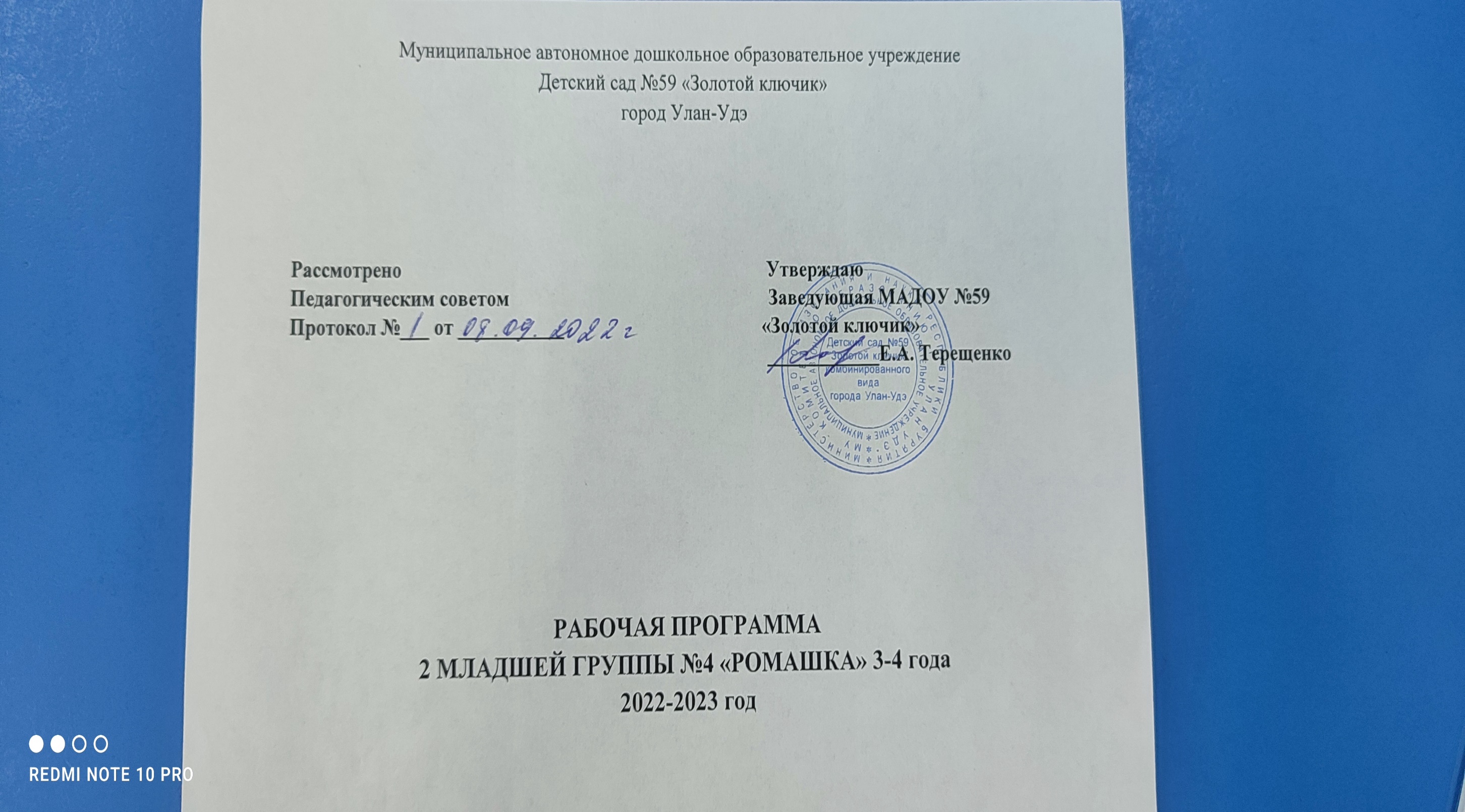 Содержание рабочей программыРАЗДЕЛ 1 Название программы и нормативы…………………………………………………….3РАЗДЕЛ 2 Возрастные особенности детей группы №4 «Ромашка»  ……………………………5РАЗДЕЛ 3 Значимые характеристики группы №4 «Ромашка»    …...………………………..….8РАЗДЕЛ 4 Основные содержательные направления работы с детьми    ………………………10РАЗДЕЛ 5 Планируемые результаты образовательной работы    ………………………………14РАЗДЕЛ 6 Модели работы с детьми на день\неделю\год ……………………………………….17РАЗДЕЛ 7 Взаимовоздействие с семьями воспитанников        …………………………………30РАЗДЕЛ 8 Особенности организации, развивающей предметно пространственной среды    ..33РАЗДЕЛ 9 Национальный региональный компонент   .…………………………………………36РАЗДЕЛ 10 Перечень методической литературы ……………………………….……………….38РАЗДЕЛ 1Рабочая программа по развитию детей 2 младшей группы обеспечивает всестороннее развитие детей в возрасте от 3 до 4 с учетом их возрастных и индивидуальных особенностей по основным направлениям:- Физическому;- Социально - коммуникативному;- Познавательному;- Речевому;- Художественно – эстетическому. Данная Программа разработана в соответствии со следующими нормативными документами Федерального уровня: Федеральный закон «Об образовании в Российской федерации» от 29 12 2012 года № 273 – ФЗПриказ Минобразования и науки РФ от 30.08.2013г. № 1014 «Об утверждении Порядка организации и осуществления образовательной деятельности по основным общеобразовательным программам – образовательным программам дошкольного образования»СанПин 2.4.1.3049-13 «Санитарно-эпидемиологические требования к устройству, содержанию и организации режима работы дошкольных образовательных организаций»Приказ Минобразования и науки РФ от 17.10.2013г. № 1155 «Об утверждении Федерального Государственного Образовательного Стандарта Дошкольного Образования» (ФГОС ДО);На основе комплексной образовательной программы «Детство»Устав ДОУОбразовательная программа ДОУРабочая программа определяет содержание и организацию образовательного процесса для детей младшего дошкольного возраста (с 3 до 4 лет) и направлена на формирование общей культуры, развитие физических, интеллектуальных и личностных качеств, формирование предпосылок учебной деятельности, обеспечивающих социальную успешность, сохранение и укрепление здоровья детей дошкольного возраста.Программа включает обязательную часть и часть, формируемую участниками образовательных отношений. Обе части являются взаимодополняющими и необходимыми с точки зрения реализации требований Федерального государственного образовательного стандарта дошкольного образования.Рабочая программа является стратегической основой действий педагога и выступает в качестве перспективного плана работы группы в режиме развития.Цель и задачи  программыЦель программы: обеспечение всестороннего развития ребенка в период дошкольного детства: интеллектуального, физического, эмоционального, нравственного, волевого, социально – личностного, через соответствующую его возрастным особенностям развивающую среду.  Введение, ребенка в окружающий мир осуществляется путем его взаимодействия с различными сферами бытия (миром людей, природы и др.)  и культуры (изобразительным искусством, музыкой, детской литературой и родным языком, математикой и др.). Это станет возможно, если взрослые будут нацелены на:1) охраны и укрепления физического и психического здоровья детей, в том числе их эмоционального благополучия;2) обеспечения равных возможностей для полноценного развития каждого ребенка в период дошкольного детства независимо от места жительства, пола, нации, языка, социального статуса, психофизиологических и других особенностей (в том числе ограниченных возможностей здоровья);3) обеспечения преемственности целей, задач и содержания образования, реализуемых в рамках образовательных программ различных уровней (далее - преемственность основных образовательных программ дошкольного и начального общего образования);4) создания благоприятных условий развития детей в соответствии с их возрастными и индивидуальными особенностями и склонностями, развития способностей и творческого потенциала каждого ребенка как субъекта отношений с самим собой, другими детьми, взрослыми и миром;5) объединения обучения и воспитания в целостный образовательный процесс на основе духовно-нравственных и социокультурных ценностей и принятых в обществе правил и норм поведения в интересах человека, семьи, общества;6) формирования общей культуры личности детей, в том числе ценностей здорового образа жизни, развития их социальных, нравственных, эстетических, интеллектуальных, физических качеств, инициативности, самостоятельности и ответственности ребенка, формирования предпосылок учебной деятельности;7) обеспечения вариативности и разнообразия содержания Программ и организационных форм дошкольного образования, возможности формирования Программ различной направленности с учетом образовательных потребностей, способностей и состояния здоровья детей;8) формирования социокультурной среды, соответствующей возрастным, индивидуальным, психологическим и физиологическим особенностям детей;9) обеспечения психолого-педагогической поддержки семьи и повышения компетентности родителей (законных представителей) в вопросах развития и образования, охраны и укрепления здоровья детей.Принципы и подходы к реализации образовательного процесса1) полноценное проживание ребенком всех этапов детства (младенческого, раннего и дошкольного возраста), обогащение (амплификация) детского развития;2) построение образовательной деятельности на основе индивидуальных особенностей каждого ребенка, при котором сам ребенок становится активным в выборе содержания своего образования, становится субъектом образования (далее - индивидуализация дошкольного образования);3) содействие и сотрудничество детей и взрослых, признание ребенка полноценным участником (субъектом) образовательных отношений;4) поддержка инициативы детей в различных видах деятельности;5) сотрудничество Организации с семьей;6) приобщение детей к социокультурным нормам, традициям семьи, общества и государства;7) формирование познавательных интересов и познавательных действий ребенка в различных видах деятельности;8) возрастная адекватность дошкольного образования (соответствие условий, требований, методов возрасту и особенностям развития);9) учет этнокультурной ситуации развития детей.РАЗДЕЛ 2ВОЗРАСТНЫЕ ОСОБЕННОСТИ ДЕТЕЙ 3-4 ЛЕТВ три года или чуть раньше любимым выражением ребенка становится «я сам». Ребенок хочет стать «как взрослый», но, понятно, быть им не может. Отделение себя от взрослого – характерная черта кризиса трех лет.Эмоциональное развитие ребенка этого возраста характеризуется проявлениями таких чувств и эмоций как любовь к близким, привязанность к воспитателю, доброжелательное отношение к окружающим, сверстникам. Ребенок способен к эмоциональной отзывчивости - сопереживать, утешать сверстника, помогать ему, он может стыдиться своих плохих поступков, хотя, надо отметить, эти чувства неустойчивы. Взаимоотношения, которые ребенок четвертого года жизни устанавливает со взрослыми и другими детьми, отличаются нестабильностью и зависят от ситуации.Поскольку в младшем дошкольном возрасте поведение ребенка непроизвольно, действия и поступки ситуативны, последствия их ребенок не представляет, нормально развивающемуся ребенку свойственно ощущение безопасности, доверчиво-активное отношение к окружающему. Стремление ребенка быть независимым от взрослого и действовать как взрослый может провоцировать небезопасные способы поведения. 3–4-летние дети усваивают некоторые нормы и правила поведения, связанные с определенными разрешениями и запретами («можно», «нужно», «нельзя»), могут увидеть несоответствие поведения другого ребенка нормам и правилам поведения. Однако при этом дети выделяют не нарушение самой нормы, а нарушение требований взрослого («Вы сказали, что нельзя драться, а он дерется»). Характерно, что дети этого возраста не пытаются указать самому ребенку, что он поступает не по правилам, а обращаются с жалобой к взрослому. Нарушивший же правило ребенок, если ему специально не указать на это, не испытывает никакого смущения. Как правило, дети переживают только последствия своих неосторожных действий (разбил посуду, порвал одежду), и эти переживания связаны в большей степени с ожиданием последующих за таким нарушением санкций взрослого.В три года ребенок начинает осваивать гендерные роли и гендерный репертуар: девочка-женщина, мальчик-мужчина. Он адекватно идентифицирует себя с представителями своего пола, имеет первоначальные представления о собственной гендерной принадлежности, аргументирует ее по ряду признаков (одежда, предпочтения в играх, игрушках, прическа и т.д.). В этом возрасте  дети дифференцирует других людей по полу, возрасту; распознают детей, взрослых, пожилых людей как в реальной жизни, так и на иллюстрациях. Начинают проявлять интерес, внимание, заботу по отношению к детям другого пола. У нормально развивающегося 3-летнего человека есть все возможности овладения навыками самообслуживания – самостоятельно есть, одеваться, раздеваться, умываться, пользоваться носовым платком, расческой, полотенцем, отправлять свои естественные нужды. К концу четвертого года жизни младший дошкольник овладевает элементарной культурой поведения во время еды за столом и умывания в туалетной комнате. Подобные навыки основываются на определенном уровне развития двигательной сферы ребенка, одним из основных компонентов которого является уровень развития моторной координации. В этот период высока потребность ребенка в движении (его двигательная активность составляет не менее половины времени бодрствования). Ребенок начинает осваивать основные движения, обнаруживая при выполнении физических упражнений стремление к целеполаганию (быстро пробежать, дальше прыгнуть, точно воспроизвести движение и др.). 3-4 года – также благоприятный возраст для начала целенаправленной работы по формированию физических качеств (скоростных, силовых, координации, гибкости, выносливости).Накапливается определенный запас представлений о разнообразных свойствах предметов, явлениях окружающей действительности и о себе самом. В этом возрасте у ребенка при правильно организованном развитии уже должны быть сформированы основные сенсорные эталоны. Он знаком с основными цветами (красный, желтый, зеленый, синий). Если перед ребенком выложить карточки разных цветов, то по просьбе взрослого он выберет 3–4 цвета по названию и 2–3 из них самостоятельно назовет. Малыш способен верно выбрать формы предметов (круг, овал, квадрат, прямоугольник, треугольник) по образцу, но может еще путать овал и круг, квадрат и прямоугольник. Ему известны слова «больше», «меньше», и из двух предметов (палочек, кубиков, мячей и т. п.) он успешно выбирает больший или меньший. Труднее выбрать «самый большой» или «самый меньший» из 3-5 предметов (более пяти предметов детям трехлетнего возраста не следует предлагать). В 3 года дети практически осваивают пространство своей комнаты (квартиры), групповой комнаты в детском саду, двора, где гуляют и т. п. На основании опыта у них складываются некоторые пространственные представления. Они знают, что рядом со столом стоит стул, на диване лежит игрушечный мишка, перед домом растет дерево, за домом – гараж, под дерево закатился мяч. Освоение пространства происходит одновременно с развитием речи: ребенок учится пользоваться словами, обозначающими пространственные отношения (предлогами и наречиями).В этом возрасте ребенок еще плохо ориентируется во времени. Время нельзя увидеть, потрогать, поиграть с ним, но дети его чувствуют, вернее, организм ребенка определенным образом реагирует: в одно время хочется спать, в другое – завтракать, гулять. Представления ребенка четвертого года жизни о явлениях окружающей действительности обусловлены, с одной стороны, психологическими особенностями возраста,  с другой, его непосредственным опытом. Малыш знаком с предметами ближайшего окружения, их назначением (на стуле сидят, из чашки пьют и т. п.), с назначением некоторых общественно-бытовых зданий (в магазине, супермаркете покупают игрушки, хлеб, молоко, одежду, обувь);имеет представления о знакомых средствах передвижения (легковая, грузовая машина, троллейбус, самолет, велосипед и т. п.), о некоторых профессиях (врач, шофер, дворник), праздниках (новый год, день своего рождения), свойствах воды, снега, песка (снег белый, холодный, вода теплая и холодная, лед скользкий, твердый; из влажного песка можно лепить, делать куличики, а сухой песок рассыпается); различает и называет состояния погоды (холодно, тепло, дует ветер, идет дождь). На четвертом году жизни малыш различает по форме, окраске, вкусу некоторые фрукты и овощи, знает 2–3 вида птиц, некоторых домашних животных, наиболее часто встречающихся насекомых.Внимание детей четвертого года жизни непроизвольно. Однако его устойчивость проявляется по-разному. Обычно малыш может заниматься в течение 10–15 минут, но привлекательное занятие длится достаточно долго, и ребенок не переключается и не отвлекается от него.Память трехлеток непосредственна,  непроизвольна и имеет яркую эмоциональную окраску. Дети сохраняют и воспроизводят только ту информацию, которая остается в их памяти без всяких внутренних усилий (легко заучивая понравившиеся стихи и песенки, ребенок из 5–7 специально предложенных ему отдельных слов, обычно запоминает не больше двух–трех). Положительно и отрицательно окрашенные сигналы и явления запоминаются прочно и надолго. Мышление 3-летнего ребенка является наглядно-действенным: малыш решает задачу путем непосредственного действия с предметами (складывание матрешки, пирамидки, мисочек, конструирование по образцу и т. п.). В наглядно-действенных задачах ребенок учится соотносить условия с целью, что необходимо для любой мыслительной деятельности.В три года воображение только начинает развиваться, и прежде всего, в игре.  Малыш действует с одним предметом и воображает на его месте другой: палочка вместо ложечки, камушек вместе мыла, стул – машина для путешествий и т. д. В 3-4 года ребенок начинает чаще и охотнее вступать в общение со сверстниками ради участия в общей игре или продуктивной деятельности. Для трехлетки характерна  позиция превосходства над товарищами. Он может в общении с партнером открыто высказать негативную оценку («Ты не умеешь играть»). Однако ему все еще нужны поддержка и внимание взрослого. Оптимальным во взаимоотношениях со взрослыми является индивидуальное общение.Главным средством общения со взрослыми и сверстниками является речь.  Словарь младшего дошкольника состоит, в основном, из слов, обозначающих предметы обихода, игрушки, близких ему людей. Ребенок овладевает грамматическим строем речи: согласовывает употребление грамматических форм по числу, времени, активно экспериментирует со словами, создавая забавные неологизмы. Умеет отвечать на простые вопросы, используя форму простого предложения. Высказывается в 2-3 предложениях об эмоционально значимых событиях.  Начинает использовать в речи сложные предложения. В этом возрасте возможны дефекты звукопроизношения. Девочки по всем показателям развития превосходят мальчиков: артикуляция речи, словарный запас, беглость речи, понимание прочитанного, запоминание увиденного и услышанного.В 3-4 года в ситуации взаимодействия с взрослым продолжает формироваться интерес к книге и литературным персонажам. Круг чтения ребенка пополняется новыми произведениями, но уже известные тексты по-прежнему вызывают интерес. С помощью взрослых ребенок называет героев, сопереживает добрым, радуется хорошей концовке. Он с удовольствием вместе со взрослым рассматривает иллюстрации, с помощью наводящих вопросов высказывается о персонажах и ситуациях, т.е. соотносит картинку и прочитанный текст. Начинает «читать» сам, повторяя за взрослым или договаривая отдельные слова, фразы. Уже запоминает простые рифмующиеся строки в небольших стихотворениях. Развитие трудовой деятельности в большей степени связано с освоением процессуальной стороны труда (увеличением количества осваиваемых трудовых процессов, улучшением качества их выполнения, освоением правильной последовательности действий в каждом трудовом процессе). Маленькие дети преимущественно осваивают самообслуживание как вид труда, но способны при помощи и контроле взрослого выполнять отдельные процессы в хозяйственно-бытовом труде, труде в природе.Интерес к продуктивной деятельности неустойчив. Замысел управляется изображением и меняется по ходу   работы, происходит овладение изображением формы предметов. Работы схематичны, детали отсутствуют - трудно догадаться, что изображено ребенком.  В лепке дети могут создавать изображение путем отщипывания, отрывания комков, скатывания их между ладонями и на плоскости и сплющивания. В аппликации -  располагать и наклеивать готовые изображения знакомых предметов, меняя сюжеты, составлять узоры из растительных и геометрических форм, чередуя их по цвету и величине. Конструирование носит процессуальный характер. Ребенок может конструировать по образцу лишь элементарные предметные конструкции из 2 - 3 частей.             Музыкально-художественная деятельность детей носит непосредственный и синкретический характер. Восприятие музыкальных образов происходит в «синтезе искусств» при организации «практической деятельности» (проиграть сюжет, рассмотреть иллюстрацию и др.). Совершенствуется звукоразличение, слух: ребенок дифференцирует звуковые свойства предметов, осваивает звуковые пред эталоны (громко-тихо, высоко-низко и пр.). Может осуществить элементарный музыкальный анализ (заметить изменения в звучании звуков по высоте, громкости, разницу в ритме). Начинают проявляться интерес и избирательность по отношению к различным видам музыкально-художественной деятельности (пению, слушанию, музыкально-ритмическим движениям).РАЗДЕЛ 3ЗНАЧИМЫЕ ХАРАКТИРИСТИКИ ГРУППЫ №4 «РОМАШКА»Количественный и национальный состав детей:В группе по списку 34 ребенка: из них 16 девочек, 18 мальчиков.По национальному составу: русские - 25 человек, буряты -  8 человек,  узбек – 1ребенок4 ребенка проживают в неполной семье, воспитанием занимается только мама. В одной семье мама и бабушка.Социальный паспорт семей воспитанниковДети проявляют интерес к изобразительной, физкультурной и музыкальной деятельности. Любят изобразительную деятельность, пытаются провести линии мелками, карандашом, акварельными красками.  У малой подгруппы детей наблюдаются устойчивые игровые и партнёрские предпочтения. В сюжетно-ролевой игре преобладает игра рядом. Большая часть детей играет по одному. У большинства детей наблюдается отсутствие взаимодействия в игре, умения договариваться. Начинают постепенно решать конфликты более мирным путём, делится игрушками. Воспитанники группы проявляют активность и любознательность. У большей части детей наблюдается средний уровень культурно – гигиенических навыков и навыков самообслуживания. Не все дети правильно применяют последовательность в процессе одевания. У воспитанников группы слабо сформированы трудовые навыки. Помощь в уборке участка, группы, уборке рабочего места оказывают всего несколько детей, но начинают уже помогать. У детей прослеживается слабая речевая активность.  Диалог поддерживают детей, ребёнка активно отвечают на поставленные вопросы. Дети интересуются окружающим миром, запас их представлений об окружающем пополняется. Постепенно начинают проявлять активность в освоении коллективных игр, с удовольствием играют практически все в подвижные игры, в сюжетные игры не все принимают участие, предпочитают наблюдать. С октября по май месяц в группе проводится кружок «Юный конструктор»Цель: Развитие конструкторских способностей у детей дошкольного возрастаЗадачи:Формировать познавательную и исследовательскую активность, стремление к умственной деятельности;Обучать конструированию по образцу, по модели, по условиям, по простейшим чертежам и наглядным схем, по замыслу, по теме;Развивать мелкую моторику рук, эстетический вкус, конструктивные навыки и умения;Совершенствовать коммуникативные навыки при работе в паре.Тема самообразования на 2022-2023 год: «Конструирование как средство развития технического творчества детей дошкольного возраста»РАЗДЕЛ 4ОСНОВНЫЕ СОДЕРЖАТЕЛЬНЫЕ НАПРАВЛЕНИЯ РАБОТЫ С ДЕТЬМИМодель воспитательно – образовательного процесса.Перечень основных видов непосредственно образовательной деятельности В образовательном процессе второй младшей группы сочетаются формы организованного обучения, включая дополнительное образование.  Совместная деятельность и общение воспитателя с детьми вне занятий и свободная, самостоятельная деятельность детей по интересам.Реализуется девиз программы «Детство»: «Чувствовать — Познавать — Творить». Личный опыт ребенка организуется так, чтобы он естественным путем в доступных видах деятельности в сотрудничестве со взрослым и самостоятельно осваивал средства и способы познания, общения и деятельности, позволяющие реально проявить творчество, самостоятельность и реализовать позицию субъекта.Организованная образовательная деятельность с детьми проводится в виде развивающих проблемно-игровых и практических образовательных ситуаций в соответствии с образовательными областями. Образовательные ситуации строятся как увлекательная проблемно-познавательная деятельность. Активно используются игровые приемы, разнообразные виды наглядности, в том числе схемы, предметные и условно-графические модели. Образовательные ситуации носят преимущественно интегративный, проблемно-поисковый характер, предполагают познавательное общение, совместную деятельность с воспитателем и активную самостоятельность детей в решении задач (социальных, коммуникативных, познавательных, художественных, двигательных, экологических, творческих и пр.), личностно-ориентированный подход педагога.Организованная образовательная деятельность во второй младшей группе осуществляется в первую половину дня, ежедневно проводится 2—3 образовательные ситуации, продолжительностью каждая до 10— 15 минут, с перерывами по 8—10 минут.Необходимыми в оборудовании во второй младшей группе являются материалы, стимулирующие развитие широких социальных интересов и познавательной активности детей. Это детские энциклопедии, иллюстрированные издания о животном и растительном мире планеты, о жизни людей разных стран, детские журналы, альбомы, проспекты. Насыщенная предметно-развивающая, образовательная среда становится основой для организации увлекательной, содержательной жизни и разностороннего развития каждого ребенка. Образовательная работа направлена на  интеграцию  и  координацию  взаимодействия  воспитателей  и  специалистов  в  рамках  единого  развития  ребенка.Допустимый объем недельной образовательной нагрузки для детей 2 младшей группы не более 10 занятий, 2.30 часа в неделю.  Допустимое количество ООД не превышает двух занятий, продолжительностью ООД – 15 мин. Объем учебной нагрузки рассчитан в соответствии с требованиям СанПин 2.4.1. 3049-13. Занятия организуются в течение года с сентября по май.Организация двигательной деятельности ребенкаОбразовательная деятельность при проведении режимных моментовСамостоятельная деятельность детейФормы работы по образовательным областямРАЗДЕЛ 5 Планируемые результаты образовательной  работыСоциально-коммуникативное развитиеРебенок предпочитает общение с взрослым, делится своими впечатлениями, испытывает потребность в сотрудничестве с ним, обращается за помощью.Проявляет доброжелательность по отношению к окружающим, стремится утешить обиженного, порадовать, помочь.Старается выполнять общепринятые правила поведения в детском саду, отрицательно реагирует на явное нарушение правил.Объединяется со сверстниками в группу из 2-3 человек на основе личных симпатий; участвует в коллективных играх, поддерживая положительные взаимоотношения.Умеет организовать или поддержать ролевой диалог в игровых сюжетах с двумя действующими лицами.Умеет занять себя игрой (любой: режиссерской, образно-ролевой, игрой-экспериментированием и т.п.).Пытается самостоятельно раздеваться и одеваться, следит за своим внешним видом, владеет простейшими навыками поведения во время еды.Познавательное развитиеРебенок имеет представления о свойствах предметов (цвет, форма, размер, назначение).Формирование целостной картины мира, расширение кругозораЗнает свое имя, фамилию, пол, возраст.Замечает происходящие в природе сезонные изменения.Может исследовать и конструировать под руководством взрослого,использует разные способы обследования предметов.Различает, правильно называет, использует по назначению основные строительные детали; целенаправленно создает, рассматривает и обыгрывает простейшие постройки.Умеет считать до 3, отсчитывать 3 предмета от большего количества.Умеет узнавать и называть круг, треугольник, шар, куб (кубик), находить в окружающей обстановке предметы, сходные по форме.Умеет сравнивать по высоте и длине путем приложения и наложения.Различаетпространственные отношения от себя: впереди - сзади, вверху - внизу, справа - слева.Речевое развитиеРебенок имеет соответствующий возрасту активный и пассивный словарный запас (знает названия и назначение предметов ближайшего окружения, их качества, действия с ними; называет некоторые обобщающие понятия (овощи, фрукты, одежда, посуда, животные, птицы).В речи большей частью правильно согласует прилагательные с существительным в роде, числе, падеже, употребляет простые пространственные предлоги; названия животных и их детенышей в форме единственного и множественного числа.Может (самостоятельно или с помощью воспитателя) поддерживать разговор по поводу прочитанных книг, просмотренных мультфильмов, при описании предметов, картин, игрушек или в ходе наблюдений в природе.Способен сосредоточенно слушать, следить за развитием действия, понимать содержание художественного произведения.Может запомнить и воспроизвести небольшой стихотворный текст.Художественно-эстетическое развитиеРебенок проявляет устойчивый интерес к декоративно-прикладному искусству, мелкой пластике, книжной графике; владеет способами зрительного и тактильного обследования различных объектов для обогащения восприятия.Может отображать свои представления и впечатления об окружающем мире в разных видах изобразительной деятельности (рисовании, лепке, аппликации) и в процессе художественного труда.Создает узнаваемые образы конкретных предметов и явлений окружающего мира; передает обобщенную форму и цвет доступными художественными способами (конструктивным, пластическим, комбинированным).Может исполнять метрический пульс в звучащих жестах, а также на маленьких маракасах, палочках, сопровождая музыку или стихи; любит манипулировать с музыкальными инструментами, может сыграть простейшие звукоизобразительные импровизации.Поет естественным голосом, с удовольствием подпевает с взрослым.Любит двигаться под музыку и двигается ритмично в умеренном темпе, меняет характер движения в соответствии с изменением характера или сменой частей музыки, ритмично исполняет элементарные плясовые движения.Прислушивается, когда звучит веселая, подвижная музыка, не может устоять, чтобы не двигаться под нее.Физическое развитиеРебенок имеет достаточный уровень развития физических качеств и основных движений, соответствующий возрастно-половым нормативам.Проявляет положительные эмоции при физической активности, в самостоятельной двигательной деятельности.Умеет ходить и бегать, сохраняя равновесие, изменяя направление движения по желанию или по команде.Умеет прыгать в длину с места, энергично отталкиваясь на двух ногах в прыжках.Умеет катать мяч с расстояния по заданному направлению, бросать мяч двумя руками от груди, ударять мяч об пол, подбрасывает мяч вверх 2-3 раза подряд и ловит его.Правильно пользуется предметами личной гигиены (мыло, расческа, полотенце, носовой платок), умывается и моет руки при незначительной  помощи взрослого.Имеет элементарные представления о ценности здоровья, необходимости соблюдения правил гигиены в повседневной жизни и старается следовать им в своей деятельности.К четырем годам:Ребенок может спокойно, не мешая другому ребенку, играть рядом, объединяться в игре с общей игрушкой, участвовать в несложной совместной практической деятельности. Проявляет стремление к положительным поступкам, но взаимоотношения зависят от ситуации и пока еще требуют постоянного внимания воспитателя. Активно участвует в разнообразных видах деятельности: в играх, двигательных упражнениях, в действиях по обследованию свойств и качеств предметов и их использованию, в рисовании, лепке, речевом общении, в творчестве. Принимает цель, в играх, в предметной и художественной деятельности по показу и побуждению взрослых ребенок доводит начатую работу до определенного результата. Понимает, что вещи, предметы сделаны людьми и требуют бережного обращения с ними.Проявляет эмоциональную отзывчивость, подражая примеру взрослых, старается утешить обиженного, угостить, обрадовать, помочь. Начинает в мимике и жестах различать эмоциональные состояния людей, веселую и грустную музыку, веселое и грустное настроение сверстников, взрослых, эмоционально откликается на содержание прочитанного, сопереживает героям.Охотно включается в совместную деятельность со взрослым, подражает его действиям, отвечает на вопросы взрослого и комментирует его действия в процессе совместной игры, выполнения режимных моментов. Проявляет интерес к сверстникам, к взаимодействию в игре, в повседневном общении и бытовой деятельности.Владеет игровыми действиями с игрушками и предметами- заместителями, разворачивает игровой сюжет из нескольких эпизодов, приобрел первичные умения ролевого поведения. Способен предложить собственный замысел и воплотить его в игре, рисунке, постройке.Значительно увеличился запас слов, совершенствуется грамматический строй речи, ребенок пользуется не только простыми, но и сложными предложениями.Сформирована соответствующая возрасту координация движений. Ребенок проявляет положительное отношение к разнообразным физическим упражнениям, стремится к самостоятельности в двигательной деятельности, избирателен по отношению к некоторым двигательным действиям и подвижным играм.Владеет элементарной культурой поведения во время еды за столом, навыками самообслуживания: умывания, одевания. Правильно пользуется предметами личной гигиены (полотенцем, носовым платком, расческой).Проявляет интерес к миру, потребность в познавательном общении со взрослыми, задает вопросы о людях, их действиях, о животных, предметах ближайшего окружения. Проявляет стремление к наблюдению, сравнению, обследованию свойств и качеств предметов, использованию сенсорных эталонов (круг, квадрат, треугольник), к простейшему экспериментированию с предметами и материалами. В совместной с педагогом познавательной деятельности переживает чувство удивления, радости познания мираЗнает своё имя, фамилию, пол, возраст. Осознает свои отдельные умения и действия, которые самостоятельно освоены («Я умею строить дом», «Я умею сам застегивать куртку» и т. п.).Узнает дом, квартиру, в которой живет, детский сад, группу, своих воспитателей, няню. Знает членов своей семьи и ближайших родственников. Разговаривает со взрослым о членах своей семьи, отвечая на вопросы при рассматривании семейного альбома или фотографий. Называет хорошо знакомых животных и растения ближайшего окружения, их действия, яркие признаки внешнего вида. Способен не только объединять предметы по внешнему сходству (форма, цвет, величина), но и усваивать общепринятые представления о группах предметов (одежда, посуда, игрушки). Участвует в элементарной исследовательской деятельности по изучению качеств и свойств объектов неживой природы, в посильной деятельности по уходу за растениями и животными уголка природы.Освоил некоторые нормы и правила поведения, связанные с определенными разрешениями и запретами («можно», «нужно», «нельзя»), может увидеть несоответствие поведения другого ребенка нормам и правилам поведения. Испытывает удовлетворение от одобрения правильных действий взрослыми. Внимательно вслушивается в речь и указания взрослого, принимает образец. Следуя вопросам взрослого, рассматривает предметы, игрушки, иллюстрации, слушает комментарии и пояснения взрослого.РАЗДЕЛ 6МОДЕЛИ РАБОТЫ С ДЕТЬМИ НА ДЕНЬ, НЕДЕЛЮ, ГОДЦИКЛОГРАММА ПЛАНИРОВАНИЯ ВОСПИТАТЕЛЬНО-ОБРАЗОВАТЕЛЬНОЙ РАБОТЫ
во 2 младшей группе на 2022-2023 учебный годПримерная сетка совместной образовательной деятельности воспитателя и детей Примерная сетка самостоятельной деятельности детей в режимных моментахС детьми второй младшей группы с сентября по май проводится 10 занятий в неделю длительностью 15 минут. Количество занятий в учебном плане соответствует Санитарно-эпидемиологическим правилам и нормам.МОДУЛЬ ОБРАЗОВАТЕЛЬНОГО ПРОЦЕССА2 МЛАДШАЯ ГРУППА №4 «РОМАШКА»2022-2023 учебный год ПонедельникИсследование объектов живой и неживой природы/ Экспериментирование/ Познание предметного и социального мира. (ФЦКМ)Изобразительная деятельность. РисованиеII п.дня Музыкальная деятельностьВторникМатематическое и сенсорное развитие (ФЭМП)Физическое развитиеII п.дня Кружок «Юный конструктор»СредаРазвитие речиКонструированиеЧетвергМузыкальная деятельностьФизическое развитиеII п.дня Чтение художественной литературыПятница Изобразительная деятельность. Лепка/Аппликация Физическое развитие на воздухеКОМПЛЕКСНО-ТЕМАТИЧЕСКОЕ ПЛАНИРОВАНИЕПраздники, смотры-конкурсы, конкурсы, выставкиРАЗДЕЛ 7Взаимодействие с семьями воспитанниковОсновные формы взаимодействия с семьей•	Знакомство с семьей: встречи-знакомства, анкетирование семей.•	Информирование родителей о ходе образовательного процесса: дни открытых дверей, инди-видуальные и групповые консультации, родительские собрания, оформление информацион-ных стендов, организация выставок детского творчества, приглашение родителей на детские концерты и праздники, создание памяток.•	Образование родителей: организация «школы для родителей» (лекции, семинары, семинары-практикумы), тренингов.•	Совместная деятельность: привлечение родителей к организации праздников и развлечений и прочих совместных мероприятий.В течении всего года, родители являются активными участниками проектной деятельности детского сада и группы. РАЗДЕЛ 8Предметно-пространственная развивающая среда группы №4 «Ромашка»В развивающей предметно – пространственной среде 2 младшей группы отражены основные направления образовательных областей ФГОС ДО:коммуникативно-личностное развитие;познавательное развитие;речевое развитие;художественно-эстетическое развитие;физическое развитие.     Пространство групповой комнаты организовано в виде уголков:•	уголок для сюжетно-ролевых игр;•	уголок для театрализованных игр;•	книжный уголок,•	сенсорно – математический уголок;•	уголок конструктивной деятельности;•	уголок для изобразительной деятельности (рисования, лепки, аппликации);•	спортивный уголок;•	уголок природы;     Оснащение уголков меняется в соответствии с тематическим планированием образовательного процесса.1.Уголок для сюжетно ролевых игр.В уголке имеются игрушки для детей до 3-4 лет довольно крупные и готовые к использованию.Это атрибуты для сюжетно – ролевой игры «Семья»: кухонная плита, кукольная кроватка с "постельными принадлежностями"; диванчик, на котором могут сидеть и куклы, и дети; набор столовой и чайной кукольной посуды. Атрибуты для сюжетно – ролевой игры «Больница»: аптечная стойка, медицинские предметы (шприц, термометр, пузырьки, вата, и др.).  Игровые материалы  для игры «Гараж» (машинки) размещаются в низких стеллажах, передвижных ящиках на колесиках, вдвигающихся в нижние открытые полки шкафов, раскладная машина - палатка и т.п. Все материалы, находятся в поле зрения,  и доступны детям. В группе круг полифункциональных материалов невелик. Имеется емкость с разрозненными пластмассовыми и деревянными кубиками, брусками, шарами разных цветов и размеров. В качестве заместителей используются элементы конструкторов, строительных наборов. Они используются для огораживания "домика", "автобуса" и пр., как сидения в них, для устройства кроватей для кукол и т.п. 2.Уголок для театрализованных игр:- Кукольный театр- Настольный театр - Маски персонажей-Уголок ряжения (юбки, платки, сарафаны, штаны полицейские фуражки, и др.)- Фонотека с аудиозаписями детских песенок из мультфильмов и сказок- Ширма 3. Книжный уголок:         - Книги, подобранные по возрасту и по текущей теме         - Настольно-печатные игры по развитию речи         - Иллюстрации к сказкам, дидактические альбомы с картинками 4. Сенсорно – математический уголок.Для детей в группе имеются предметы, относящиеся к типу образно-символических, позволяющие расширять круг представлений детей, развивать речь. Это наборы картинок с изображениями простых геометрических форм, бытовых предметов, животных, растений и плодов, разрезные (складные) кубики и картинки (из 2-4 элементов), парные картинки для сравнения, простые сюжетные картинки,Размещение материала для познавательно-исследовательской деятельности: в спокойном месте группового помещения, чтобы дети не мешали друг другу. Часть объектов для исследования в действии стационарно расположена на специальном дидактическом столе и полке, приспособленных для этой цели. Остальные объекты для исследования и образно-символический материал воспитатель располагает в поле зрения детей непосредственно перед началом их свободной деятельности.  В группе имеются следующие материалы: - Стержни для нанизывания с цветными кольцами, шарами, катушками,)- Объемные вкладыши из 5-7 элементов - Матрешка- Доски-вкладыши (с фигурками) - Набор объемных тел (кубы, цилиндры, бруски, шары, диски)- Рамки-вкладыши с геометрическими формами, разными по величине- Мозаика (восьмигранная, цветная, крупная)- Наборы кубиков с цветными гранями- Рамки с одним видом застежки (шнуровка, пуговицы, кнопки) - Игрушки-забавы с зависимостью эффекта от действия (неваляшка, прыгающие игрушки и т.п.)- Наборы парных картинок (предметные)- Наборы парных картинок типа "лото" (из 2-3 частей)- Разрезные (складные) кубики с предметными картинками- Разрезные картинки, разделенные на 2-4 части5.Уголок конструктивной деятельности.      Весь строительный материал разложен по форме для того, чтобы дети могли быстро отбирать необходимые детали и при уборке упражняться в классификации их.      Мелкий строительный материал насыпан в корзины, ящики или коробки.     Конструкторы размещены в открытых коробках или небольших корзинках. Это позволяет детям конструировать как за столом, так и, на паласеВ группе имеются:- Конструкторы разных размеров и форм и материалов- Мозаики разных форм и размеров- Природный материал.6.Уголок для продуктивной деятельности (рисования, лепки, аппликации):К продуктивным видам детской деятельности относятся рисование, лепка, аппликация. Для того чтобы каждый ребенок в возрасте с 3 до 4 лет смог сделать этот очень важный шаг в своем развитии, в нашей группе имеются соответствующие материалы и оборудование:      - Наборы цветных карандашей (6 цветов)- Восковые мелки (6 цветов)- Гуашь- Пластилин (6 цветов)- Круглые кисти- Емкости для промывания ворса кисти от краски- Салфетки из ткани, хорошо впитывающей воду, для осушения кисти после промывания и при наклеивании готовых форм- Клеёнки для аппликации- Бумага для рисования- Доски для лепки- Салфетки из ткани, хорошо впитывающей воду для вытирания рук во время лепки- Розетки для клея- Подносы для форм и обрезков бумаги- Щетинные кисти для клея7.Спортивный уголок:В групповой комнате все спортивные пособия доступны детям, размещены таким образом, чтобы они способствовали проявлению двигательной активности детей. Так, рядом с кукольным уголком поставлены игрушки-двигатели (машины, тележки). Крупное физкультурное оборудование расставлено вдоль одной свободной стены.Спортивные пособия:     - Мячи большие, средние, маленькие     - Флажки     - Гимнастические мячи     - Кольцебросы     - Мешочки для метания     - Кегли8. Уголок природы:В группе находится:- 2 -3 комнатных растения, похожими на дерево, траву;- Неприхотливые, цветущие   одноцветными цветками (бегония, герань);- С широкими, плотными листьями (фикус);- Контрастными (традесканция);-Уголок наблюдения за природой (настенное панно экосистемы по временам года);- Инвентарь для ухода за растениями (лейки, лопатки, салфетки, опрыскиватель);- Иллюстрации аквариумных рыб, попугаев, черепах.ВЫВОД: развивающая предметно-пространственная среда группы обеспечивает возможность общения и совместной деятельности детей, взрослых, содержательно насыщенна, трансформируема, полифункциональная, вариативна, доступна и безопасна.РАЗДЕЛ 9Национально-региональный компонентЦель.Воспитывать достойного гражданина и патриота, знающего и любящего свой край, город, где он родился и живет.Задачи.* Познакомить с названием нашей республики Бурятия, дать элементарные представления о республике.*Дать первоначальные представления о природе, познакомить с некоторыми растениями и животными республики.*Познакомить с птицами (воробей, голубь, некоторыми животными (лиса, волк,заяц). Дать элементарные представления о природе Бурятии.*Познакомить с названием родного города, воспитывать любовь к нему: знакомить с некоторыми названиями улиц, рассказать о его красивых местах, достопримечательностях.РАЗДЕЛ 10 Учебно-методическое оснащение группы	Данное оснащение воспитательно-образовательного процесса соответствуют достаточному уровню методического оснащения, размещено как в методическом кабинете, так и  в группе. Программы, педагогические технологии, методическое обеспечение, используемые педагогами распределены по соответствующим разделам примерной программы.Критерии2022-2023Количество детей34Полная30МногодетнаяОдинокая по статусу 4В разводе 1Опекуны -Родители-инвалиды -Семьи, имеющие 1 ребенка 5Семьи, имеющие 2 ребенка 17Семьи, имеющие 3 ребенка и более 11Семьи в социально-опасном положении -Комплексно-тематический принцип построения образовательного процессаОрганизованная образовательная деятельностьОбразовательная деятельность в режимных моментахСамостоятельная деятельность детейОбразовательные областиХудожественно – эстетическоеразвитиеПознавательное развитие Речевое развитиеФизическое развитиеСоциально-КоммуникатиВное  развитиеВид двигательнойдеятельностиФизиологическая и воспитательная задачаНеобходимые условияУтренняя гимнастикаВоспитывать потребность начинать день с  движения. Формировать двигательные навыки.Музыкальное сопровождение. Одежда, не стесняющая движения. Наличие атрибутов. Непосредственное руководство взрослого. Движения во времябодрствованияУдовлетворение органической потребности в движении. Воспитание ловкости, смелости, выносливости и гибкостиНаличие в групповых помещениях, на участках детского сада места для движения. Одежда, не стесняющая движения. Игрушки и пособия, побуждающие ребенка к движениямПодвижные игрыВоспитание умения двигаться в соответствии с заданными условиями. Воспитывать волевое (произвольное) внимание через овладение умением  выполнять правила игрыЗнание правил игрыМузыкально-ритмические движенияВоспитание чувства ритма, умения выполнять движения под музыкуМузыкальное сопровождениеГимнастика пробужденияСделать более физиологичным переход от сна к бодрствованию. Воспитывать потребность перехода от сна к бодрствованию через движение. Знание воспитателем комплексов гимнастики пробуждения. Наличие в спальне места для проведения гимнастики. Гимнастика и массажВоспитание точного двигательного навыка. Качественное созревание мышцОбязательное наличие гимнастических пособий.  Непосредственное руководство взрослогоКорригирующая гимнастикаУкрепление мышц опорно-двигательного аппарата. Формирование навыка правильной осанкиНаличие места для проведения гимнастики и специального оборудования. Одежда, не стесняющая движения. Непосредственное руководство взрослогофизическое развитиекомплексы закаливающих процедур (оздоровительные прогулки, мытье рук прохладной водой перед каждым приемом пищи, полоскание рта и горла после еды, воздушные ванны, ходьба босиком по ребристым дорожкам до и после сна, контрастные ножные ванны), утренняя гимнастика, упражнения и подвижные игры во второй половине днясоциально -коммуникативное развитиеситуативные беседы при проведении режимных моментов, подчеркивание их пользы; развитие трудовых навыков через поручения и задания, дежурства, навыки самообслуживания; помощь взрослым; участие детей в расстановке и уборке инвентаря и оборудования для занятий, формирование навыков безопасного поведения при проведении режимных моментовречевое развитиесоздание речевой развивающей среды; свободные диалоги с детьми в играх, наблюдениях, при восприятии картин, иллюстраций, мультфильмов; ситуативные разговоры с детьми; называние трудовых действий и гигиенических процедур, поощрение речевой активности детей; обсуждения (пользы закаливания, занятий физической культурой, гигиенических процедур)познавательное развитиепостроение конструкций для подвижных игр и упражнений (из мягких блоков, спортивного оборудования); ситуативные беседы при проведении режимных моментовхудожественно -  эстетическое развитиеиспользование музыки в повседневной жизни детей, в игре, в досуговой деятельности, на прогулке, в изобразительной деятельности, при проведении утренней гимнастики, привлечение внимания детей к разнообразным звукам в окружающем мире, к оформлению помещения, привлекательности оборудования, красоте и чистоте окружающих помещений, предметов, игрушек.физическое развитиесамостоятельные подвижные игры, игры на свежем воздухе, спортивные игры и занятиясоциально-коммуникативное развитиеиндивидуальные игры, совместные игры, все виды самостоятельной деятельности, предполагающие общение со сверстникамиречевое развитие самостоятельные игры по мотивам художественных произведений, самостоятельная работа в уголке книги, в уголке театрапознавательное развитиесюжетно-ролевые игры, рассматривание книг и картинок; самостоятельное раскрашивание «умных раскрасок», развивающие настольно-печатные игры, игры на прогулке, дидактические игры (развивающие пазлы, рамки-вкладыши, парные картинкихудожественно - эстетическое развитиепредоставление детям возможности самостоятельно рисовать, лепить, конструировать (преимущественно во второй половине дня); рассматривать репродукции картин, иллюстрации, музицировать (пение, танцы), играть на детских музыкальных инструментах (бубен, барабан, колокольчик и пр.), слушать музыку.НаправлениеФормы организации работыСоциально-коммуникативное развитиеИгровые проблемные ситуации, беседы, викторины, самообслуживание и элементарный бытовой труд (поручения, дежурство, игры, беседы). Игровая деятельность - сюжетно-ролевые, дидактические игры. Познавательное развитиеБеседы, дидактические игры, рассматривание картин и иллюстраций, коллекционирование, реализация проектов, викторины.Речевое развитиеБеседы, викторины, дидактические игры, рассматривание картин и иллюстраций. Художественно-эстетическое развитиеа) изобразительная деятельность - рисование, лепка, аппликация, конструирование. б) Восприятие художественной литературы и фольклора - беседы, слушание художественных произведений, чтение, разучивание стихов, театрализованная игра. в) музыкальная деятельность - слушание, импровизация, исполнение, музыкально-подвижные игры, досуги, праздники и развлечения. Физическое развитиеПодвижные игры, игровые упражнения, физкультурные занятия, спортивные игры, физкультурные праздники,утренняя гимнастика, дыхательная гимнастика, индивидуальная работа.ПонедельникВторникСредаЧетвергПятницаУтро- Утренняя гимнастика- Ситуации общения (Формирование гендерной, гражданской, семейной принадлежности)- Знакомство с предметами декоративно-прикладного искусства- Дид. игры по экологии- Совместная с педагогом деятельность в книжном уголке- Утренняя гимнастика- Ситуации общения (ОБЖ, ПДД)- Д/игры по РР- Работа с художественной литературой- Утренняя гимнастика- Ситуации общения (Нравственные темы на основе художественных произведений)- Д/игры (ФЭМП, сенсорика)- Совместная с педагогом познавательно-речевая деятельность- Совместная с педагогом деятельность в уголке природы- Утренняя гимнастика- Работа с художественной литературой- Совместная с педагогом деятельность (Знакомство с традициями народов Беломорского Севера)- Сопровождение самостоятельной продуктивной деятельности- Утренняя гимнастика- Д/игры (Предметный/природный мир)- Рассматривание картин, иллюстраций- Работа с художественной литературой- Сопровождение самостоятельной театрализованной деятельностиООДПо сетке занятийПо сетке занятийПо сетке занятийПо сетке занятийПо сетке занятийПрогулка- Наблюдение за неживой природой (почвой, небом, солнцем, водой ветром и т.д.)- Подвижные игры (Лазание)- Самостоятельная деятельность (выносной материал).- Целевая прогулка/экскурсия /1 раз в месяц/, наблюдение за окружающим- Подвижные игры (Бег)- Самостоятельная деятельность (выносной материал).- Наблюдение за живой природой (растительный мир: деревья, кустарники, цветы, плоды, семена и т.д.)- Подвижные игры (Прыжки)- Самостоятельная деятельность (выносной материал).-- Наблюдение за живой природой (животный мир: птицы, животные, насекомые и т.д.))- Подвижные игры (Ориентировка в пространстве, равновесие)- Самостоятельная деятельность (выносной материал).- Наблюдение за явлениями общественной жизни (за работой людей, транспортом и т.д.)- Подвижные игры (Метание)- Самостоятельная деятельность (выносной материал).Вечер- Бодрящая гимнастика и оздоровительные мероприятия- Продуктивная (конструктивная деятельность- Сюжетно-ролевая игра- Работа с художественной литературой- Совместная с педагогом деятельность по развитию музыкально-танцевальных навыков- Бодрящая гимнастика и оздоровительные мероприятия- Сюжетно-ролевая игра- Д/игры по (ОБЖ, ПДД)- Музыкально-дидактические игры- Сопровождение самостоятельной игровой деятельности- Бодрящая гимнастика и оздоровительные мероприятия- Д/игры (Социальный мир)- Работа с художественной литературой- Сопровождение самостоятельной двигательной деятельности - Бодрящая гимнастика и оздоровительные мероприятия- Совместная с педагогом изобразительная деятельность- Культурно-досуговая деятельность (Развлечения)- Сопровождение самостоятельной трудовой деятельности- Бодрящая гимнастика и оздоровительные мероприятия- Д/игры по развитию мелкой моторики- Д/игры по развитию эмоций- Сопровождение самостоятельной деятельности в уголке экспериментированияПланирование индивидуальной работы с детьми осуществляется по плану воспитателяПланирование индивидуальной работы с детьми осуществляется по плану воспитателяПланирование индивидуальной работы с детьми осуществляется по плану воспитателяПланирование индивидуальной работы с детьми осуществляется по плану воспитателяПланирование индивидуальной работы с детьми осуществляется по плану воспитателяПланирование индивидуальной работы с детьми осуществляется по плану воспитателя№ п/пнаправлениеОбразовательная деятельность2 младшая группа1.Обязательная частьОбязательная частьКоличество1.1.Социально -коммуникативное развитиеСоциальный мир, безопасность, приобщение к труду1.1.Социально -коммуникативное развитиеСоциальный мир, безопасность, приобщение к труду1/301.2Познавательное развитиеМатематическое  развитие,         развитие предметной деятельности и познават. способности1/301.2Познавательное развитиеПриродный мир1/301.3Речевое развитиеРечевое развитие1/301.3Речевое развитиеЧтение художест. Литературы1/301. 4Художественно -эстетическое развитиеМир музыки2/601. 4Художественно -эстетическое развитиеМир искусства и худ.деятельность3/1081.5Физическое   развитиеФизическая культура3/108Итого по обязательной частиИтого по обязательной частиИтого по обязательной части13Максимальная недельная нагрузка (по Сан ПиН)Максимальная недельная нагрузка (по Сан ПиН)Максимальная недельная нагрузка (по Сан ПиН)17Длительность условного часа (мин.)Длительность условного часа (мин.)Длительность условного часа (мин.)15 минНедельная   нагрузка по обязательной части (час.)Недельная   нагрузка по обязательной части (час.)Недельная   нагрузка по обязательной части (час.)7час.Перерывы между периодами организационной образовательной деятельности – не менее 10 минут.Образовательная деятельность может осуществляться и в ходе режимных моментов.Вариативная частьПерерывы между периодами организационной образовательной деятельности – не менее 10 минут.Образовательная деятельность может осуществляться и в ходе режимных моментов.Вариативная частьПерерывы между периодами организационной образовательной деятельности – не менее 10 минут.Образовательная деятельность может осуществляться и в ходе режимных моментов.Вариативная частьПерерывы между периодами организационной образовательной деятельности – не менее 10 минут.Образовательная деятельность может осуществляться и в ходе режимных моментов.Вариативная частьнаправлениеОбразовательная деятельностьколичество занятий внеделю/ год.Кружок «Юный конструктор»1 занятие в неделю29 занятий в годТема самообразования: «Конструирование как средство развития технического творчества детей дошкольного возраста»Во всех видах воспитательно-образовательного процесса с детьмиВо всех видах воспитательно-образовательного процесса с детьмиДлительность  условного часа (мин)Длительность  условного часа (мин)30 минМаксимальная  недельная нагрузкаМаксимальная  недельная нагрузка50 минФормы образовательной деятельности в режимных моментахКоличество форм образовательной деятельности и культурных практик в неделюОБЩЕНИЕОБЩЕНИЕСитуация общения воспитателя с детьми и накопление положительного социально-эмоционального опытаежедневноБеседы и разговоры с детьми по их интересамежедневноИГРОВАЯ ДЕЯТЕЛЬНОСТЬИГРОВАЯ ДЕЯТЕЛЬНОСТЬИндивидуальные игры с детьми (сюжетно-ролевая, режиссерская, игра-драматизация, строительно-конструктивные игры)ежедневноСовместная игра воспитателя и детей (сюжетно-ролевая, режиссерская, игра-драматизация, строительно-конструктивные игры)2 раза в  неделюДетская студия (театрализованные игры)1 раз в 2 неделиДосуг здоровья и подвижных игр1 раз в 2 неделиПодвижные игрыежедневноПОЗНАВАТЕЛЬНАЯ И ИССЛЕДОВАТЕЛЬСКАЯ ДЕЯТЕЛЬНОСТЬПОЗНАВАТЕЛЬНАЯ И ИССЛЕДОВАТЕЛЬСКАЯ ДЕЯТЕЛЬНОСТЬСенсорный игровой и интеллектуальный тренинг1 раз в 2 неделиОпыты, эксперименты, наблюдения (в том числе экологической направленности)1 раз в 2 неделиНаблюдение за природой (на прогулке)ежедневноФОРМЫ ТВОРЧЕСКОЙ АКТИВНОСТИ, ОБЕСПЕЧИВАЮЩЕЙ ХУДОЖЕСТВЕННО – ЭСТЕТИЧЕСКОЕ РАЗВИТИЕ ДЕТЕЙФОРМЫ ТВОРЧЕСКОЙ АКТИВНОСТИ, ОБЕСПЕЧИВАЮЩЕЙ ХУДОЖЕСТВЕННО – ЭСТЕТИЧЕСКОЕ РАЗВИТИЕ ДЕТЕЙМузыкально-театрализованная гостиная1 раз в 2 неделиТворческая мастерская (рисование, лепка, художественный труд по интересам)1 раз  в неделюЧтение литературных произведенийежедневноСАМООБСЛУЖИВАНИЕ ИЭЛЕМЕНТАРНЫЙ БЫТОВОЙ ТРУДСАМООБСЛУЖИВАНИЕ ИЭЛЕМЕНТАРНЫЙ БЫТОВОЙ ТРУДСамообслуживаниеежедневноТрудовые поручения (индивидуально и подгруппами)ежедневноРежимные моментыРаспределение времени в течение дняИгры, общение, деятельность по интересам во время утреннего приемаот 10 до 50 минСамостоятельные игры в 1-й половине дня (до ООД) 20 минПодготовка к прогулке, самостоятельная деятельность на прогулкеот 60 мин до  1ч.30 мин.Самостоятельные игры, досуги, общение и деятельность по интересам во 2-й половине дня40 минПодготовка к прогулке, самостоятельная деятельность на прогулке40 минИгры перед уходом домойот 15 мин до 50 минмесяцНомер неделиТема неделиЦель сентябрь1«Мой детский сад»вызвать у детей радость от нахождения в детском саду; развивать представлении об кружении: о сотрудниках детского сада, предметном окружении, о правилах поведения  между детьми, между детьми и сотрудниками детского сада; способствовать на взаимодействие путём вовлечения детей в совместную деятельностьсентябрь2«Осень. Осенние дары природы.»обогащать личный опыт детей знаниями, эмоциями и впечатлениями об осени; закрепить знания о наиболее типичных особенностях осени, о явлениях осенней природы, об овощах, фруктах, цветах, их внешнем виде, форме, величине, цвете; вовлекать в элементарную исследовательскую деятельность по изучению качеств и свойств объектов неживой природы; знакомить с разными способами обследования (погладить, надавить, понюхать, обвести пальцем контур);сентябрь3«Игрушки»обогащать представления детей о доступном ребёнку предметном мире и назначении предметов, о правилах безопасного использования; поддерживать и развивать интерес детей к обследованию предметов, разнообразным действиям с ними; учить принимать игровую задачу; формировать умение играть сообща, делиться игрушками; побуждать к положительным действиям и поступкам по отношению к сверстникам; развивать у детей любознательность, целенаправленность восприятия и эмоциональную отзывчивостьсентябрь4«Золотая осень»ознакомить детей с сезонным явлением «Золотая осень», с явлениями живой и неживой природы; способствовать накоплению ребёнком ярких впечатлений о природе, установлению первых естественных взаимоотношений детей с миром природы, появлению любопытства и любознательности, проявлению переживаний, связанных с красотой природы; пробуждать у детей эмоциональную отзывчивость на звуки и краски природыОктябрь 1«Домашние  животные»уточнить и расширить знания детей о домашних животных, их образе жизни, повадках, характерных внешних признаках; закрепить правила безопасного поведения при общении с животным, стимулировать проявление добрых чувств и отношений к животным; содействовать накоплению ребёнком личного опыта познания окружающего мира и чувственного контакта с нимОктябрь 2«Транспорт»продолжать знакомить детей с видами транспорта (легковые и грузовые) машины, в том числе с городскими, с правилами поведения в городе, с элементарными правилами дорожного движения; закрепить профессии «шофер», «водитель автобуса»; развивать познавательный интерес, любознательность детей; воспитывать уважительное отношение к людям, работающим в транспортной сфере.Октябрь 3«Я  человек»развивать представления о человеке (себе, сверстнике и взрослом), об особенностях внешнего вида и строения человека, эмоциональных состояниях, о делах и добрых поступках людей; формировать интерес к изучению себя, своих возможностей; помогать в освоении способов взаимодействия с людьми; воспитывать доброжелательное отношение к людямОктябрь 4«Труд взрослых. Профессии»знакомить детей с трудом взрослых, с разнообразными трудовыми операциями и их целесообразной последовательностью для достижения цели; дать представление, что вещи делаются людьми из разных материалов и разными инструментами; учить по вопросам взрослого вычленять компоненты труда в последовательности включения в трудовой процесс; развивать интерес к наблюдению трудовой деятельности; побуждать к отражению полученных впечатлений в играх; воспитывать бережное отношение к результатам труда взрослых, благодарность к человеку, делающему нужное для всех делоНоябрь 1«Дикие животные»обогащать представления детей о диких животных, познакомить со строением частей тела животных с некоторыми особенностями образа жизни: как двигаются, что и как едят, какие звуки издают, где живут; воспитывать интерес и любовь к природе и животнымНоябрь 2«Моя  семья»формировать представления детей о семье, о сходстве родственников, близнецов; учить называть членов семьи, их действия; расширять словарный запас: генеалогическое древо, двоюродный брат, близнецы; вызывать у детей чувство гордости своими родителями, благодарности за их заботу; воспитывать доброжелательное отношение к близким людям, любовь к своей семьеНоябрь 3«Я- хороший, ты- хороший. Как  себя  вести. Учимся  дружить»формировать представление о том, что все люди разные не только по внешнему виду, но и по характеру: добрые, злые, смелые, трусливые; учить проявлять сочувствие и внимание к сверстникам (делиться игрушкой, уступать, радоваться, отзываться на просьбу другого ребёнка, помогать ему); способствовать установлению добрых отношений между детьмиНоябрь 4«Музыка»стимулировать интерес к музыке; учить сравнивать и анализировать, различать звучание инструментов, подпевать песню, подстраиваясь к голосу педагога и звучанию инструмента, петь разнохарактерные песни, слушать и узнавать музыкальное произведение, понимать содержание, импровизировать и сочинять простейшие музыкально-художественные образы в музыкальных играх и танцах; развивать элементарные музыкально-исполнительские и творческие проявления детей, двигательно-активные виды музыкальной деятельности - музыкально-ритмические движения и игры на шумовых музыкальных инструментах; воспитывать эмоциональную отзывчивость на музыкуДекабрь 1«Мой  дом»дать детям представление о доме как о месте, где живет дружная семья, закрепить становке в доме, о домашних обязанностях членов семьи; формировать представление, что детский сад - дом для дружных дителей; учить ориентироваться в группе, в назначении разных помещений, понимать, что у всех детей равные права на игру знания о предметной обдетей, сотрудников и розу, общение, заботу.Декабрь 2«Я и  мое  тело( Что я знаю о себе?)»развивать представления о себе - человеке и признаках здоровья человека, интерес к изучению себя, своих физических возможностей (осанка, рост, движение, картина здоровья и т. д.), к правилам здоровье сберегающего и безопасного поведения; формировать знания о строении тела человека, его основных частях, их назначении, правилах ухода за ними, навыках личной гигиены, содействующих укреплению и сохранению здоровья _Декабрь 3«Зима»формировать у детей элементарные представления о зиме: идет снег, деревья голые, земля покрыта снегом. стало холодно - люди надели теплую одежду; развивать эмоциональную отзывчивость и разнообразие переживаний в процессе общения с зимней природой; вовлекать детей в элементарную исследовательскую деятельность по изучению качеств и свойств объектов неживой природыДекабрь 4«Новый  год»способствовать накоплению ребёнком ярких впечатлений о зиме и новогоднем празднике; развивать эмоциональную отзывчивость и разнообразие переживаний в процессе общения с зимней природой; вовлекать детей в элементарную исследовательскую деятельность по изучению качеств и свойств объектов неживой природыЯнварь 2«Русское  народное  творчество»продолжать знакомить детей с русским народным творчеством, с некоторыми предметами декоративно-прикладного искусства и их назначением; учить обыгрывать народные игрушки и предметы промыслов, выделять яркость, красочность предметов народных промыслов, разнообразие элементов росписи; воспитывать интерес к русскому фольклору: песенкам, потешкам, прибауткам, сказкам; развивать умение обыгрывать потешку, побуждать к повторению фольклорных текстов; открыть новые возможности игрового отражения мираЯнварь 3«Мир  предметов  вокруг  нас»расширять кругозор детей через знакомство с предметным миром, формировать у детей представление о предметах ближайшего окружения: учить различать и называть посуду, познакомить с ее назначением, закреплять знания о предметах мебели, одежды и т. д.; поддерживать и развивать интерес к совместному со взрослым и самостоятельному обследованию предметов, разнообразным действиям с ними; учить исследовать предметы, включенные в круг действий детей, сравнивать предметы по основным свойствам (цвету, форме, размеру)Январь 4«Мальчики  и  девочки»формировать гендерную принадлежность детей; развивать интерес к сверстникам, способствовать установлению добрых отношений между детьми, помогать дошкольникам лучше узнавать друг друга, устанавливать контакты, помогать в освоении способов взаимодействия в быту, игре, общении; учить сравнивать лица, прически, одежду, любимые игрушки мальчиков и девочек; обращаться друг к другу по именам, использовать ласковые, уменьшительные имена; воспитывать культуру поведения, доброе отношение друг к другуФевраль 1«Мир животных  и  птиц»закрепить у детей представления о лесе и некоторых его обитателях, о домашних животных и птицах, об особенностях их жизни, о строении тела животных; развивать любознательность, основы исследовательского поведения; формировать бережное отношение к животному мируФевраль 2«Я  в обществе»помогать детям в освоении способов взаимодействия со сверстниками и взрослыми в игре, повседневном общении и бытовой деятельности (спокойно играть рядом, обмениваться игрушками, объединяться в парной игре, вместе рассматривать картинки, наблюдать); развивать умение сопереживать настроению сверстников и взрослых; приучать к выполнению элементарных правил поведения в обществе; воспитывать умение быть приветливыми по отношению друг к другу: обращаться по имени, использовать вежливые слова и обороты, выслушивать мнение другихФевраль 3«Наши папы. Защитники Отечества»Продолжить знакомить детей с государственным праздником - Днём защитника Отечества и его значением; сформировагь представления о роли отца в семье; воспитывать доброе отношение и уважение к папе, вызвать чувство гордости за своего отцаФевраль 4«Неделя  безопасности (ОБЖ)»обогащать представления о доступном ребенку предметном мире и назначении предметов, о правилах их безопасного использования, о безопасном поведении на улице и в группе детского сада; формировать осторожное и осмотрительное отношение к потенциально опасным для человека ситуациям; познакомить с элементарными правилами безопасного обращения с предметами в ванной комнате, за столом, во время одевания и раздевания, с игрушками в группе и на улице, с ситуациями, угрожающими здоровью; обучать способам, как позвать взрослого на помощь в опасных для здоровья и жизни ситуацияхМарт 1«8 Марта. О любимых мамах»помочь детям получить отчетливые представления о маме: обогащать представления о семье и родственных отношениях; пробуждать у детей эмоциональную отзывчивость на состояние близких людей и желание помочь - пожалеть, утешить, сказать ласковое слово; воспитывать любовь к родителямМарт 2«Мы- помощники. Что  мы  умеем?»помочь ребенку освоить первые представления и соответствующий словарь о конкретных видах хозяйственно-бытового труда, направленных на заботу о детях (мытье посуды, смена постельного белья, уборка помещений детского сада и участка) дома и в детском саду; побуждать выполнять отдельные действия самообслуживания, предлагать и оказывать помощь сверстнику и взрослому по уходу за растениями и животнымиМарт 3«Мой город, моя малая Родина»дать элементарные представления о родном городе (посёлке) и о родной стране; подвести к пониманию того. что в городе много улиц, многоэтажных домов, красивых зданий, разных достопримечательностей, машин; воспитывать любовь к родному городу (посёлку) и родной странеМарт 4«Книжкина  неделя»обогащать читательский опыт детей (опыт слушания); способствовать восприятию и пониманию текста детьми; воспитывать интерес к фольклорным и литературным текстам, желание внимательно их слушать; поддерживать непосредственный эмоциональный отклик на литературное произведениеАпрель 1«Растем здоровыми, крепкими, жизнерадостными»стимулировать изучение ребёнком себя, своего тела, возможностей своего организма; развивать представления о себе, своих физических возможностях (осанка, движение, картина здоровья), интерес к правилам и навыкам здоровье сберегающего поведения; формировать знания о том, что такое здоровье и здоровый человек, об основных умениях и навыках, содействующих поддержанию и укреплению здоровья; содействовать гармоничному физическому развитию детей, становлению и обогащению двигательного опытаАпрель 2«Весна- красна»закрепить представления о весенних изменениях в природе: потеплело, тает снег, появились лужи, травка, набухли почки; дать представление об условиях роста растений; формировать интерес к явлениям природы; развивать эмоциональную отзывчивость на её красоту; способствовать установлению первых естественных взаимоотношений детей с миром природы, появлению любопытства и любознательности_Апрель 3«Птицы»обогащать представления детей о птицах, об образе жизни птиц; учить различать части их тела; поощрять и поддерживать самостоятельные наблюдения за птицами; формировать желание заботиться о живых существах, охранять их; развивать эмоции и г у манные чувства; помогать отражать в игре природный мир; побуждать к первым творческим проявлениямАпрель 4«Добрые волшебники»поощрять детскую инициативу и самостоятельность, стремление к познавательной деятельности, к положительным поступкам; помочь каждому ребёнку заметить рост своих достижений, ощутить радость переживания успеха в деятельности, чувство удивления, радость познания мира; способствовать развитию творческих проявлений детей ; воспитывать доброжелательное отношение к окружающемуМай 1«На улицах  города(ПДД)»формировать элементарные представления о правилах дорожного движения; учить различать проезжую часть дороги и место перехода «Зебра»; познакомить детей со светофором и его цветами; продолжать расширять представления детей о транспорте и его видах: грузовом, легковом, общественном и правилах поведения в нем; показать значение транспорта в жизни человека; вести активную работу с родителями, используя различные формы сотрудничестваМай 2«Следопыты»развивать стремление детей к наблюдению, сравнению, обследованию; создавать условия для обогащения чувственного опыта; стимулировать познавательную активность детей, развивать все виды восприятия: зрительный, слуховой, осязательнй, вкусовой, обонятельный; знакомить с разнообразными способами обследования; побуждать к новым открытиям, к простейшему экспериментированию с предметами и материалами; способствовать развитию у детей самостоятельности, творческих проявлений, переживанию чувства удивления, радости познания мира.Май 3«Мир  вокруг  нас»создавать условия для обогащения чувственного опыта детей, их представлений об окружающем мире; стимулировать развитие всех видов детского восприятия: зрительного, слухового, осязательного, вкусового, обонятельного; вовлекать в элементарную исследовательскую деятельность; развивать любознательность, интерес к познанию мира.Май 4«Зеленые  друзья» (растения)обогащать представления детей о растениях: учить узнавать объекты и явления в природе и на картинках, рассматривать, обследовать, прислушиваться, называть, что увидел, передавать особенности голосом, в движениях; развивать эмоциональную отзывчивость и разнообразие переживаний детей в процессе общения с природой: доброжелательность, любование красотой природы, любопытство при встрече с объектами, удивление, сопереживание, сочувствие; привлекать малышей к посильной помощи в уходе за растениями уголка природы.Сроки проведенияПраздники, развлеченияВыставкиСмотры-конкурсыКонкурсысентябрь «День Знаний».«День Дошкольного работника»«Воздвижение» (Капустник)Осенние гуляния «Разгуляй – ярмарка!»Фотовитрина «Осенняя палитра».Смотр предметно-пространственной развивающей среды в группах. Готовность к новому учебному году.октябрьРазвлечение «Здравствуй, осень золотая!»».День пожилого человека.Акция поздравительных открыток «Из детских рук»Смотр-конкурс «Лучшая организация центров художественно-эстетического развития».ноябрьДень народного единства.День матери (по принципу «Тепло традиций»)Выставка рисунков «Мы разные, но мы вместе»Смотр информационных стендов для родителей в группе и на страницах групп официального сайтадекабрьПраздник «Здравствуй, Новый год!»Выставка «Мультгерои на новогодней елке»Смотр- конкурс на лучшее оформление зимнего участка «Зимний сад»январьДосуг «Прощание с елочкой». «Рождественские посиделки»Выставка детских рисунков «Зимние сказки».Организация выставок «Свет Рождественской звезды»Веселые забавы«Эх, зимушка-зима!» с участием детей старших, подготовительных к школе групп  первого и второго корпусафевральНациональный праздник «Сагаалган»,«День защитников Отечества»  Выставка рисунков «Наша армия!»Интеллектуальный конкурс для пап «А ну-ка, папы!»МартМеждународный женский день.День театраФотовитрина «Моя мама - волшебница»Смотр-конкурс «Лучшая организация утреннего круга»апрельФестиваль частушек «Музыкальная радуга»День космонавтики.«Чудеса на подоконнике»Выставка поделок для детей, посвященная Дню космонавтики «В гостях у Лунтика»«Конкурс знатоков» - подготовительные к школе группыМайФестиваль «Наследники Победы»Музыкальый бал для подготовительных к школе групп «До свидания, детский сад!» Акция «Уголок памяти. Создание мини-музея»Конкурс презентаций «Улицы Октябрьского района»ИюньФлэшмоб «Детство-это Я и Ты!»Квест-игра «В поисках сокровищ»Флористическая выставка-конкурс «Лучший костюм из бросового материала»Конкурс « Лучшая развивающая беседка»Фестиваль науки «Калейдоскоп открытий»№МероприятияСентябрьСентябрь1.Обновление банка данных о родителях 2Анкета удовлетворенности  воспитательно-образовательным процессом3 Индивидуальное консультирование родителей вновь поступающих детей «Адаптация – это серьезно!». 4Проведение родительских собраний в группах5Размещение информации для родителей на сайте ДОУ6Социологическое исследование по определению социального статуса семьи. Составление «Социального паспорта группы, детского сада»7Информационное окно. Оформление информационного листа по тематической неделе во всех возрастных группах. 8Стендовая консультация «Значение профилактических прививок»9Онлайн –консультация  «Как сделать путешествие в автомобиле интересным10Осенние гуляния «Разгуляй-ярмарка!»ОктябрьОктябрь1Общее родительское собрание2Консультация «Учите ребенка говорить красиво»3Онлайн-консультация  «Как научить ребенка личной безопасности на улице»4Совместное проведение субботника5Информационное окно. Оформление информационного листа по тематической неделе во всех возрастных группах (еженедельно)6Акция ко Дню пожилого человека «Поздравительная открытка «Из детских рук»НоябрьНоябрь1Проведения праздника «День матери»2Мастер-классы «Нам с мамой не скучно!» (дистанционно)3Стендовая консультация «Веселая зарядка»4Онлайн-консультация «На дороге много правил»5Акция: «Добрая зима для птиц»ДекабрьДекабрь1Анкета удовлетворенности воспитательно-образовательным процессом2 Участие родителей в подготовке и проведении новогоднего праздника. Выставка детско-взрослых поделок «Мультгерои на новогодней ёлке»3Стендовая консультация «Для чего нужны сказки детям в современном мире»4Онлайн-консультация  «Профилактика детского травматизма»5Проведение групповых тематических родительских собраний6Встреча с интересными людьми. ЯнварьЯнварь1Рождественские посиделки2 Мастер-классы для родителей от педагогов «Делаем вместе с ребенком» (дистанционно)3Стендовая консультация «Развитие познавательной активности дома»4Онлайн-консультация  «Опасные ситуации дома»ФевральФевраль1Подготовка и проведение праздника «Сагаалган»2Интеллектуальный конкурс для пап «А ну-ка, папы!»3Стендовая консультация «Учимся поощрять ребенка»4Онлайн-консультация  «Осторожно, открытые окна»МартМарт1.Подготовка и проведение праздника «Международный женский день»2. Информационное окно. Оформление информационного листа по тематической неделе во всех возрастных группах. 3.Выставка  семейного творчества «Семейное настроение»4.Стендовая консультация «Почему дети не слушают своих родителей»5Онлайн-консультация  «Осторожно, тонкий лед»АпрельАпрель1Экологическая квест-игра «Сбережем планету Земля»2Общее родительское собрание (Умные площадки)3Стендовая консультация «Темперамент ребенка»4Онлайн-консультация «Правила пожарной безопасности в быту!»5Совместное проведение субботникаМайМай1Родительские собрания в группах (нетрадиционная форма проведения)3Акция «Уголок памяти», создание мини-музея4Музыкальный бал для детей подготовительных к школе групп «До свидания, детский сад!»5Консультация «Польза игр на свежем воздухе»6Онлайн-консультация «Безопасность на воде»7Акция «Детский сад – цветущий сад!»МЕСЯЦФОРМА РАБОТЫЦЕЛЬСЕНТЯБРЬЭкскурсия по территории детского сада.Формировать интерес к ближайшему окружению – детскому саду, помочь лучше узнать и полюбить его.СЕНТЯБРЬБеседа о сотрудниках детского сада. Развивать интерес к людям родного края, их профессиям, воспитывать уважение к их труду.СЕНТЯБРЬИгра «Жмурки»Прививать интерес к русским народным играм.ОКТЯБРЬОКТЯБРЬПодвижная игра «У медведя во бору»Вызвать интерес к народным играм ,играть  дружно не зависимо от национальности.ОКТЯБРЬРассматривание альбома «Наш любимый город»Воспитывать любовь к родному городу, улицам.ОКТЯБРЬПодвижная игра «Красный, желтый, зеленый»Продолжать знакомство с улицами города и правилами дорожного движения.НОЯБРЬБеседа «Моя семья»Называть членов своей семьи, воспитывать уважение к родителям.НОЯБРЬНОЯБРЬ«Что такое хорошо?» дидактическая играФормировать представления о том, что такое хорошо.НОЯБРЬЗаучивание старинной считалки «По дорожке Дарья шла»Помочь детям запомнить считалку, продолжать знакомить с фольклором.ДЕКАБРЬСлушание народной песни «Как на тоненький ледок»Узнавать русские народные мелодии..ДЕКАБРЬБеседа о предметах быта.Формировать представление о предметах быта в русской избе; воспитывать устойчивый интерес и уважение к истории и культуре русского народа.ДЕКАБРЬ«Сто одёжек и все без застёжек» вечер загадокРазвивать интерес к русским традициям.ДЕКАБРЬЗимние игры – забавы.Вовлекать детей в зимние народные игры. Побуждать детей рассказывать о том ,где гуляли ,что делали.ЯНВАРЬЯНВАРЬРассматривание фотоальбома «Природа родного края»Учить детей видеть красоту родной природы . Воспитывать любовь к малой родине.ЯНВАРЬСерия мультфильмов «Гора самоцветов» - «Кот и лиса»Знакомить детей с русскими народными сказками через мультипликацию.Знакомство с дразнилками- «Андрей ротозей», «Мишка медведь».Продолжать знакомить с русским народным фольклором Вызвать интерес к книгам.ФЕВРАЛЬБеседа «Мы разные»Продолжать формировать образ Я. Помогать  им описывать  рост. цвет волос и глаз.ФЕВРАЛЬИгра-хоровод «Дуб-Дубок»Познакомить с хороводной игрой, учитьФЕВРАЛЬФЕВРАЛЬНародный праздник «Масленица», «Сагаалган»Продолжать знакомить детей с народными традициями, праздниками.МАРТМАРТЗаучивание колыбельной песни.Помочь запомнить песенку, учить использовать полученные знания в самостоятельной игровой деятельности.МАРТМАРТПодвижная игра «Варежка»Продолжать знакомить с народными играми, побуждать принимать активное участие в них.АПРЕЛЬ«Кто со мной поздоровался?» экскурсия по детскому садуПродолжать учить детей правильно здороваться, прощаться.АПРЕЛЬЗаучивание хвалебных потешек «Наша Маша маленька…»Помочь детям запомнить стихи, продолжать знакомить с фольклором.АПРЕЛЬРассматривание национальных костюмовПознакомить детей с народным костюмом.АПРЕЛЬМАЙМАЙПодвижная игра «Огуречик – огуречик»Продолжать знакомить с народными играми.МАЙЗнакомство с Красной книгой.Познакомить детей с редкими растениями Республики Бурятия.Направление развитияМетодические пособияФизическое развитиеФизическая культура – дошкольникам / Л.Д. Глазырина. – М.: Владос, 2001.Методические советы к программе «Детство» - СПб: ДЕТСТВО _ ПРЕСС, 2007.Младший дошкольник в детском саду. Как работать по программе «Детство» - СПб: ДЕТСТВО-ПРЕСС, 2010.Физическая культура в младшей группе детского сада /  Л.Д. Глазырина. – М.: Владос, 2001.Физическая культура для малышей/Лайзане С.Я. –М.:2002.В.Г. Фролов «Физкультурные занятия, игры и упражнения на прогулке», Москва «Просвещение», 1986 гЕ.Н. Вавилова «Учите бегать, прыгать, лазать, метать», Москва «Просвещение», 1983 г,Беседы о здоровье/Шорыгина Т.А. - М.:ТЦ Сфера, 2005.Здоровьесберегающие технологии воспитания в детском саду / Под ред. Т.С. Яковлевой. – М.: Школьная пресса,  2006. Познавательное развитиеПлан – программа образовательно – воспитательной работы в детском саду/Гончарова Н.В., Михайлова З.А и др. – СПб: ДЕТСТВО ПРЕСС, 2008.Методические советы к программе «Детство» - СПб: ДЕТСТВО _ ПРЕСС, 2007.Комплексные занятия во второй младшей группе детского сада. /Бондаренко Т.М., - Воронеж: Издательство «Учитель», 2004.Игралочка/Петерсон Л.Г., Кочемасова Е.Е. – М.: Баласс, 2004.Математика от трех до семи: учебно – методическое пособие для воспитателей детских садов/Авт. сост. Михайлова З.А., Иоффе Э.Н.- СПб.: Акцент, 1997.Богуславская З.М., Смирнова Е.О./Развивающие игры для детей младшего дошкольного возраста/М.: Просвещение,1991хайлова З.А./Математика от 3-7/Санкт-Петербург, изд-во «Акцидент», 1998г./ Методическое пособиеДобро пожаловать в экологию!/Воронкевич О.А. – СПб.: «ДЕТСТВО – ПРЕСС», 2003.Алешина Н.В. «Ознакомление дошкольников с окружающим и социальной действительностью», Москва, «ЦГЛ», 2005 Конструирование и художественный труд в детском саду. / Куцакова Л.В. – М.: ТЦ Сфера, 2010 Речевое развитиеПлан – программа образовательно – воспитательной работы в детском саду/Гончарова Н.В., Михайлова З.А и др. – СПб: ДЕТСТВО ПРЕСС, 2008.Методические советы к программе «Детство» - СПб: ДЕТСТВО _ ПРЕСС, 2007.Младший дошкольник в детском саду. Как работать по программе «Детство» - СПб: ДЕТСТВО-ПРЕСС, 2010.Комплексные занятия во второй младшей группе детского сада. /Бондаренко Т.М., - Воронеж: Издательство «Учитель», 2004.Конспекты интегрированных занятий во второй младшей группе детского сада. Ознакомление с художественной литературой. Развитие речи. Обучение грамоте. Практическое пособие для воспитателей ДОУ/Авт. Сот. Аджи А.В. – Воронеж: ТЦ «Учитель», 2006Гербова В.В. Развитие речи в 2 – 4 года. Учебно-наглядное пособие. – М.: Владос, 2003Хрестоматия для детей младшего дошкольного возрастаГурович Л.Н./Ребенок и книга/СПб.: «Детство-пресс», 1999/ В.И.ЛогиноваСоциально-коммуникативное развитиеПлан – программа образовательно – воспитательной работы в детском саду/Гончарова Н.В., Михайлова З.А и др. – СПб: ДЕТСТВО ПРЕСС, 2008.Методические советы к программе «Детство» - СПб: ДЕТСТВО _ ПРЕСС, 2007.Младший дошкольник в детском саду. Как работать по программе «Детство» - СПб: ДЕТСТВО-ПРЕСС, 2010.Дошкольник 4-5 лет. Как работать по программе «Детство» - СПб: ДЕТСТВО-ПРЕСС, 2010.Полоролевое воспитание дошкольников/Касаткина Е.И. и др. – г.Вологда, ВИРО, 2008.Организация сюжетной игры в детском саду/Михайленко Н.Я. – М.: Линка - Пресс, 2009.Окружающий мир в дидактических играх дошкольников./Новоселова С.Л.,  - М.: Просвещение, 1992.Развивающие игры для детей младшего дошкольного возраста/ Богуславская З.М., Смирнова Е.О. – М.: Просвещение, 2001.Азбука общения/Шипицына Л.М., Воронова А.П. и др. – ДЕТСТВО – ПРЕСС, 2001.Программа Князева О.Л.\Приобщение детей к источникам  русской народной  культуры/С - П "Детство-Пресс"  2000г/ПрограммаКнязева О.Л./Я, ты, мы: Социально-эмоциональное развитие детей от 3 до 6 /М.: Просвещение,2005/Учебно-методическое пособиеАлямовская В.Г. «Беседы о поведения ребенка за столом», Творческий центр, Москва, 2007 г  Л.В.Куцакова/«Нравственно-трудовое воспитание в детском саду»Кондратьева Н.Н./Мы/Санкт-Петербург, «Детство-пресс», 2000/ПрограммаДыбина О.В./Неизведанное  рядом/М.: ТЦ Сфера, 2002/ПособиеБелая К.Ю. Я и моя безопасность. Тематический словарь в картинках: Мир человека. - М.: Школьная Пресса, 2010.Художественно-эстетическое развитиеПлан – программа образовательно – воспитательной работы в детском саду/Гончарова Н.В., Михайлова З.А и др. – СПб: ДЕТСТВО ПРЕСС, 2008.Методические советы к программе «Детство» - СПб: ДЕТСТВО _ ПРЕСС, 2007.Младший дошкольник в детском саду. Как работать по программе «Детство» - СПб: ДЕТСТВО-ПРЕСС, 2010.Комплексные занятия во второй младшей группе детского сада. /Бондаренко Т.М., - Воронеж: Издательство «Учитель», 2004.Программа художественного воспитания, обучения и развития детей 2-7 лет «Цветные ладошки». / Лыкова И.А.   - М.: Карапуз-Изобразительная деятельность в детском саду.младшая группа/Лыкова И.А. – М.: Изд. Дом «Цветной мир», 2010.